MINISTÉRIO DA EDUCAÇÃO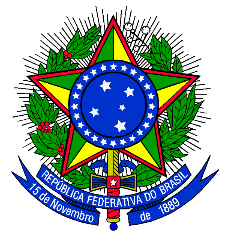 INSTITUTO FEDERAL SUL-RIO-GRANDENSERede e-Tec Brasil / Programa PROFUNCIONÁRIOEDITAL PROEN - Nº 02/2017– SELEÇÃO EXTERNA DE PROFESSOR MEDIADOR (TUTOR) PRESENCIAL PROGRAMA PROFUNCIONÁRIORESULTADO FINAL*Desempate conforme item 6.1 do Edital.Pelotas, 15 de fevereiro de 2017.Antônio Cardoso OliveiraCoordenador Geral Rede e-Tec BrasilRicardo Pereira CostaPró-reitor de EnsinoCandidatoPontuaçãoClassificaçãoRosane Soares de Oliveira721ºMatusa Mendes da Trindade61,52ºAna Paula Rodriguez Olivera60,53ºMaria Cristina da Costa Rodrigues50*4ºSilvia Maria de Moraes Nunes50*5ºI.M.C. Silva47ReprovadoB.B. Silva39,5ReprovadoA.L.F. Silva37,5Reprovado